Добрый день! Уважаемые родители и ребята. Занятие «Окружающий мир»Сегодня мы с вами отправимся в путешествие в село Дымково. А что там интересного, вы узнаете, пройдя по ссылке:https://youtu.be/aMDMV1vTglEЗанятие «Художественно – эстетическое развитие» - рисованиеВам понадобится краски или карандаши, лист в форме круга (тарелка). Эти узоры можно использовать для оформления тарелки.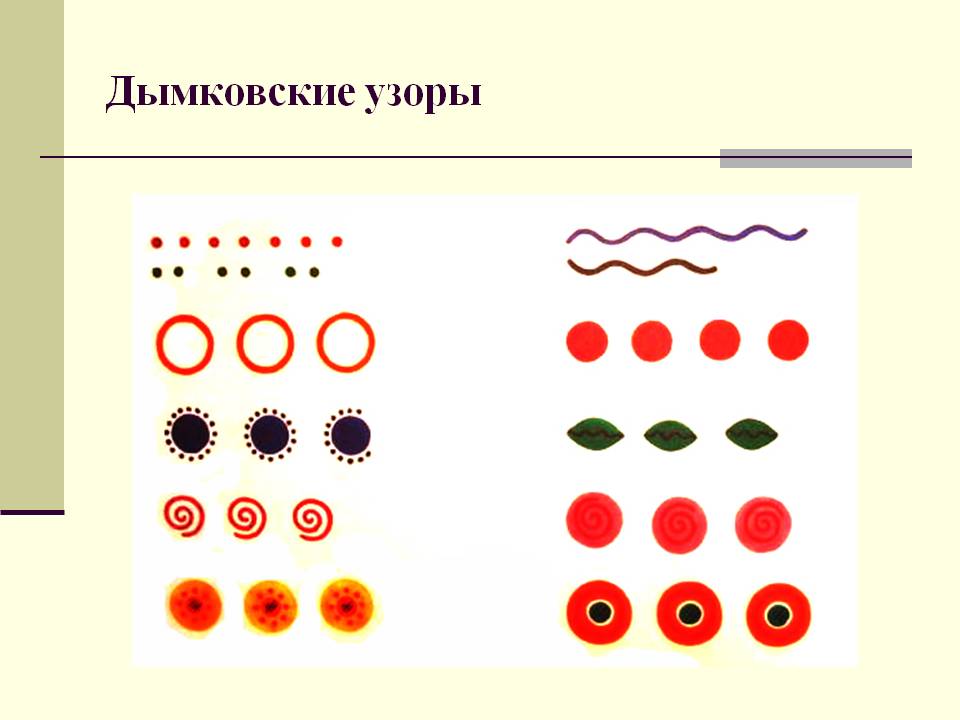 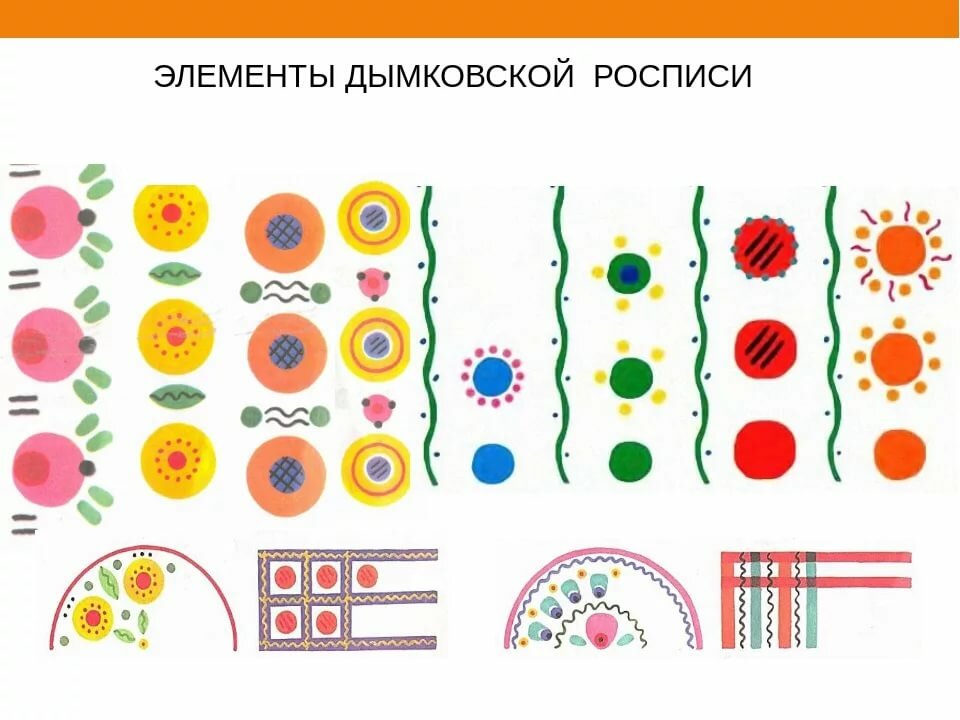 В завершении ждем от Вас воспитанники фотоотчет ;-) 